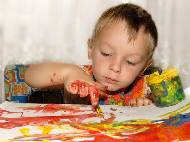 КалякографияКаждый может нарисовать каляку-маляку. Это просто. А вот увидеть в ней что-нибудь конкретное уже сложнее. Попросите малыша нарисовать каляку-маляку, постарайтесь увидеть в ней чей-нибудь профиль или еще что-нибудь и расскажите, что вы видите. Хорошо показать то, что вы увидели на рисунке, другим цветом. Пусть он домысливает, что скрывается за вашей калякой. Эта игра развивает воображение и помогает скоротать дождливые дни или зимние вечера. 